Европейская комиссия - Вопросы и ответы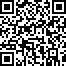 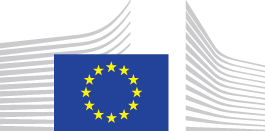 Основные выводы отчета 2023 г. по Республике МолдоваБрюссель, 8 ноября 2023 г.Что касается политических критериев, то Молдова продолжает проводить реформы, направленные на укрепление демократии и верховенства закона, несмотря на многочисленные вызовы, связанные с войной России против Украины. За отчетный период был достигнут значительный прогресс в области избирательного законодательства в части рассмотрения и внедрения оставшихся рекомендаций Бюро по демократическим институтам и правам человека Организации по безопасности и сотрудничеству в Европе (БДИПЧ) и Венецианской комиссии в их заключениях, опубликованных в декабре 2021 г. и октябре 2022 года. В избирательное законодательство были внесены комплексные поправки, направленные на устранение несоответствий, и в декабре 2022 года был принят новый Избирательный кодекс. В октябре 2023 года были приняты дополнительные поправки к Избирательному кодексу, предусматривающие возможность запрета баллотироваться на выборные должности членам политических партий, которые которые были признаны Конституционным судом неконституционными. Относительно этих поправок еще должны быть проведены консультации с Венецианской комиссией, чтобы обеспечить их соответствие европейским стандартам.Кроме того, властям необходимо обеспечить выполнение избирательного законодательства путем укрепления Центральной избирательной комиссии, наделив ее достаточными полномочиями, ресурсами и техническими навыками для эффективного выполнения работы. Молдове необходимо обеспечить прозрачность финансирования политических партий и подотчетность финансирования избирательных кампаний. Для дальнейшего снижения риска злонамеренного вмешательства стране необходимо регулировать участие третьих сторон в избирательных кампаниях в соответствии с требованиями Группы государств против коррупции (GRECO) и рекомендациями БДИПЧ.В течение отчетного периода парламент играл важную роль в процессе вступления в ЕС, поддерживая усилия правительства по проведению реформ. реформы, проводимые правительством. Недоверие и порою недостаточная прозрачность привели к низкому уровню участия оппозиции в законотворческом процессе. Необходимо предпринять дополнительные усилия для повышения прозрачности путем планирования контрольных мероприятий и публичных слушаний, заблаговременного опубликования парламентского расписания, а также повышения уровня подотчетности парламентариев. Процесс внесения изменений в Регламент парламента следует ускорить и обеспечить более широкое участие гражданского общества. Сильное парламентское большинство поддержало реформы, начатые президентом Майей Санду и правительством. В феврале 2023 года произошли перестановки в правительстве, и новое правительство по-прежнему уделяет большое внимание программе реформ в Молдове. Правительство активно работало над повесткой дня реформ в ЕС и над устранением последствий агрессивной войны России против Украины. Были предприняты шаги по повышению прозрачности процесса принятия решений и демократических механизмов подотчетности. Оно также обеспечило хороший уровень координации и планирования политики. Необходимы решительные усилия для обеспечения эффективной реализации принятых законов и применения всех элементов регуляторной политики на всех уровнях власти.Для организаций гражданского общества (ОГО) существует благоприятная среда, в которой действуют правовые и финансовые механизмы. Законодательная база Молдовы соответствует международным стандартам. В Молдове гражданское общество вовлечено в процесс принятия решений. Дальнейшие усилия должны быть направлены на принятие Национальной стратегии развития гражданского общества и повышения качества процессов общественных консультаций с целью повышения прозрачности и более активного вовлечения ОГО в политический диалог, особенно в парламентских дебатах и на местном уровне.Молдова имеет определенный уровень подготовки в области реформы государственного управления, и в этой области достигнут некоторый достигнут определенный прогресс. В частности, новая стратегия реформы государственного управления на 2023–2030  гг. была принята в марте 2023 года, а программа ее реализации на 2023-2026 годы была принята в июне 2023. В связи со сложной сеткой окладов и множеством различных классификаций должностей оплата труда государственных служащих варьируется и является непоследовательной в рамках всей системы управления. Молдова начала решать эту проблему с принятием нового закона об оплате труда. Молдове необходимо продолжать наращивать свой потенциал для реализации реформ и предоставления качественных государственных услуг на всех уровнях.Молдова имеет определенный уровень подготовки в области судебной системы. Страна добилась значительного прогресса в реформировании сектора правосудия. Кандидаты в Высший совет магистратуры (ВСМ) и Высший совет прокуроров (ВСП) должны были пройти предварительный отбор на основании соответствующего закона, принятого в соответствии с рекомендациями Венецианской комиссии. Парламент также принял закон о Реформе Верховного суда (ВС), и началась проверка кандидатов в его состав и действующих судей в соответствии с рекомендациями Венецианской комиссии. 31 июля 2023 года парламент принял закон о дальнейшей проверке судей и прокуроров на высоких должностях, который был согласован с Европейской комиссией и в целом соответствует рекомендациям Венецианской комиссии. Однако Президент вернул закон в парламент с дополнительными изменениями, которые парламент принял 22 августа 2023 г. 22 августа 2023 года. Дополнительные изменения были направлены на рассмотрение Венецианской комиссии. Длительность разбирательств, низкий процент рассмотрения и большое количество нерассмотренных дел негативно сказываются на эффективности судебной системы. Не удалось добиться существенного прогресса в судебном преследовании по резонансным коррупционным делам и давним уголовным делам. Был вынесен один приговор двум беглым олигархам. Из-за отсутствия кворума в ВСМ за последние 3 года не было назначено ни одного нового судьи. Однако после назначения трех членов ВСМ, не являющихся судьями, и четырех членов ВСМ, являющихся судьями, в марте и апреле 2023 г. ВСМ восстановил кворум и произвел новые назначения во всех судебных органах, в том числе в судейский корпус. Новая судебная карта, которая должна реформировать судебную систему, нуждается в доработке.Молдова имеет определенный уровень подготовки в области борьбы с коррупцией. Достигнут некоторый прогресс, который необходимо поддерживать, чтобы устранить многие остающиеся препятствия, мешающие процессу реформ. В июле 2023 года парламент внес поправки в законодательство, уточняющие мандаты Национального антикоррупционного центра и Антикоррупционной прокуратуры. Новое законодательство о заочном судебном разбирательстве, вступившее в силу в июле 2022 года, было использовано для вынесения окончательного решения по делу двух известных олигархов. Количество приговоров по делам о коррупции на высоком уровне несколько увеличилось. В июне 2023 года парламент принял поправки к закону об информаторах.Молдова имеет определенный уровень подготовки к внедрению acquis ЕС по борьбе с организованной преступностью. Был достигнут определенный прогресс, в том числе в борьбе с финансовыми преступлениями и в вопросе возвращения активов. Были арестованы активы, принадлежащие трем известным олигархам. В декабре 2022 года была принята национальная программа по возвращению активов на 2023–2027  годы и план действий по ее реализации. Необходимо сохранить достигнутый прогресс в области ареста и конфискации активов, связанных с организованной преступностью. Расширено сотрудничество с государствами-членами ЕС, Европейским агентством пограничной и береговой охраны (Frontex), Европолом и Агентством ЕС по обучению сотрудников правоохранительных органов (CEPOL), которое обеспечивается Центром поддержки ЕС по внутренней безопасности и управлению границами в Молдове. Молдова подписала соглашение о статусе с Frontex. Молдова неоднократно брала на себя обязательства и добивалась прогресса в борьбе с незаконным оборотом оружия, наркотиков, торговлей людьми и незаконным ввозом мигрантов. В декабре 2022 г. в стране была принята новая отраслевая стратегия развития по предупреждению и борьбе с организованной преступностью на 2022–2025  гг. для поддержки реализации комплексной стратегии по внутренним делам (2022-2030 гг.), которая была принята в сентябре 2022 г., и назначен национальный координатор по огнестрельному оружию. В марте 2023 г. в стране также был пересмотрен Закон о режиме оружия и боеприпасов гражданского назначения, направленный на приведение его в соответствие с нормативными актами ЕС.Антитеррористическое законодательство Молдовы в целом соответствует нормам ЕС и применимому международному праву. Национальная программа по укреплению и реализации мер антитеррористической мер защиты критически важных объектов инфраструктуры на 2022–2026 годы и План действий по ее реализации были приняты в октябре 2022 года. В стране принято законодательство по предотвращению и борьбе с финансированием терроризма в апреле 2023 года.Законодательная и институциональная база в области фундаментальных прав в основном создана, и правительство взяло на себя четкое обязательство выполнять свои международные обязательства в области прав человека. Был предпринят ряд шагов по реализации Конвенции Совета Европы о предотвращении и борьбе с насилием в отношении женщин и насилием в семье. В частности, правительство укрепило мандаты Совета по вопросам равенства и Народного защитника, а также приняло программы по укреплению гендерного равенства и поддержке представителей национальности рома. В ходе реализации программы были приняты меры по укреплению гендерного равенства и поддержке представителей национальности рома, меньшинств, инвалидов, лесбиянок, геев, бисексуалов, трансгендеров, интерсексуалов и гомосексуалистов (ЛГБТИК) и, в частности, представители национальности рома продолжают сталкиваться с дискриминацией, в том числе на рынке труда. Условия содержания в тюрьмах превышают их предполагаемую вместимость и нуждаются в улучшении. Проблемы переполненности тюрем, недостаточного доступа к медицинской помощи, отсутствия сообщений или расследований случаев возможного жестокого обращения и насилия остаются практически нерешенными.В Молдове существует плюралистическая медиасреда и определенный уровень подготовки в области свободы слова выражения мнений. За отчетный период страна добилась определенного прогресса, в частности, по вопросу концентрации собственности. Законодательство содержит положения, направленные на предотвращение концентрации СМИ и обеспечение прозрачности владения СМИ. Совету по аудиовизуальным средствам необходимо активизировать работу по реализации этих норм. Для обеспечения соответствия Европейскому закону о свободе СМИ в Кодексе аудиовизуальных услуг необходимо решить проблему политической предвзятости в государственных СМИ. Правительство предпринимает шаги по борьбе с дезинформацией в СМИ, которая продолжает оставаться проблемой, особенно с дезинформацией, распространяемой в Интернете. В попытке ограничить российскую дезинформацию в декабре 2022 года Комиссия по чрезвычайным ситуациям распорядилась приостановить работу шести телеканалов, ретранслирующих контент из России; это решение было оспорено в суде.  Также имели место несколько попыток запугивания и преследования журналистов в 2022 году, в основном в Гагаузии.Что касается добрососедских отношений и регионального сотрудничества, то Молдова поддерживает хороший диалог и активно участвует в различных платформах регионального сотрудничества. К ним относятся Центрально-Европейская инициатива (ЦЕИ), Организация Черноморского экономического сотрудничества (ОЧЭС), Организация за демократию и экономическое развитие (ГУАМ), Процесс сотрудничества в Юго-Восточной Европе (ПСЮВЕ) и Совет регионального сотрудничества (СРС). Страна также вносит вклад в реализацию Центральноевропейского соглашения о свободной торговле (CEFTA). В 2022 г. Молдова председательствовала в ГУАМ, во второй половине 2022 г. – в ОЧЭС, а в январе 2023 г. стала председателем ЦЕИ.По экономическим критериям Молдова находится между начальной стадией и некоторым уровнем подготовки к созданию функционирующей рыночной экономики. Власти страны сохраняют приверженность достижению макроэкономической стабильности и проведению экономических реформ в сложных экономических и социальных условиях, вызванных полномасштабным вторжением России в соседнюю Украину. В течение последнего десятилетия в условиях пандемии и других неблагоприятных экономических факторов Молдова смогла поддерживать экономический рост в среднем на уровне 3,1% в год. Государственные финансы были стабильными с низким дефицитом (около 1,5% ВВП в среднем за 2014–2019  гг.) и сравнительно низким уровнем долга. Национальному банку Молдовы в целом удавалось удерживать инфляцию в пределах целевого диапазона, установленного на уровне 5% (+/-1,5 процентного пункта). После сильного подъема в период пост-кризиса COVID-19 рост резко сократился в 2022 году из-за энергетического кризиса и сильной засухи, которая привела к резкому падению производства в сельском хозяйстве и смежных отраслях. Высокая инфляция, вызванная резким ростом цен на энергоносители и продовольствие, привела к снижению располагаемых доходов и потребления населения, а неопределенность, связанная с военными действиями, способствовала сокращению инвестиций. Что касается внешних факторов, то и без того высокий дефицит счета текущих операций еще больше увеличился, что отражает слабость экспортной базы и низкую производительность труда. В результате глубокой рецессии и увеличения социальных расходов для смягчения ценового шока на энергоносители дефицит бюджета увеличился в 2022 году и, по прогнозам, останется на сопоставимом уровне в 2023 году. Государственный долг остается низким и в значительной степени пролонгируется на льготных условиях.Государство по-прежнему оказывает значительное влияние на ключевые отрасли экономики, включая телекоммуникации, энергетику и транспорт, а также на установление цен. Власти проводят комплексную проверку государственных предприятий, некоторые из которых являются убыточными, с целью их реструктуризации и приватизации. Одновременно ведется работа по совершенствованию корпоративного управления и подотчетности в этом секторе. Несмотря на экономический спад, финансовый сектор остается стабильным, что отражает влияние предыдущих реформ и оперативных мер регулирования, направленных на сдерживание стремительного роста кредитования населения. Рынок труда восстановился после пандемии и был относительно устойчивым в 2022. Однако он по-прежнему характеризуется очень низким уровнем участия, что связано с высокой долей людей, работающих за рубежом или только желающих работать за границей.Молдова находится между начальной стадией и некоторым уровнем подготовки с точки зрения способности противостоять конкурентному давлению и рыночным силам в ЕС. Несмотря на значительные инвестиции в образование, результаты обучения остаются значительно ниже, чем в ЕС. Это способствует сохранению несоответствия между уровнем квалификации рабочей силы и тем, что требуется работодателям, что является одним из основных препятствий для компаний. Инвестиции в исследования и разработки остаются низкими и сокращаются, несмотря на стратегию правительства по их увеличению. Физическая инфраструктура Молдовы остается неразвитой, что отчасти объясняется отсутствием государственных инвестиций. Объем прямых иностранных инвестиций также невелик, что отражает слабость деловой среды и сохраняющиеся проблемы с коррупцией и защитой прав собственности. Цифровизация отстает: чуть более двух третей домохозяйств подключены к Интернету, а около 40% государственных услуг для бизнеса доступны в режиме онлайн. Экономика Молдовы по-прежнему в значительной степени зависит от сельскохозяйственного сектора, и существует большой разрыв в производительности труда по сравнению с ЕС. Молдова является страной с относительно открытой экономикой и тесно интегрирована с экономикой ЕС.Что касается способности принять на себя обязательства, связанные с членством в ЕС, то страна продолжает работу по приведению в соответствие с нормами ЕС во многих областях. Молдова находится на начальной стадии подготовки в отношении свободы передвижения работников кластера 2 на внутреннем рынке. В области корпоративного права Молдова находится между ранней стадией и некоторым уровнем подготовки. В других областях, относящихся к данному кластеру, наблюдается определенный уровень подготовка в других областях, относящихся к данному кластеру: право на создание предприятия и свобода предоставления услуг, свободное перемещение товаров, интеллектуальная собственность услуг, свободное перемещение товаров, право интеллектуальной собственности, финансовые услуги, конкурентная политика, защита прав потребителей и здоровья. За отчетный период в этих областях был достигнут ограниченный или некоторый прогресс, значительный прогресс был достигнут в сфере финансовых услуг, а также определенный прогресс был достигнут в области свободном движении капитала.Молдова показывает умеренный уровень подготовки в областях, связанных с кластером 3 «Конкурентоспособность и инклюзивный рост». Она добилась определенного прогресса в области экономической и денежно-кредитной политики, политики в области предпринимательства и промышленности, науки и исследований, а также образования и культуры. Она достигла определенного уровня подготовки в области цифровой трансформации, средств массовой информации и налогообложения, где также добилась значительного прогресса. Молдова имеет определенный уровень подготовки в области социальной политики и занятости, где был достигнут некоторый прогресс. В области таможенного союза Молдова находится между незначительным и умеренным уровнем подготовки и достигла некоторого прогресса за отчетный период.По кластеру 4 «Зеленая повестка дня и устойчивая взаимосвязь» Молдова находится на ранней стадии подготовки в области охраны окружающей среды и изменения климата. За отчетный период она добилась определенного прогресса, приняв межсекторальное экологическое законодательство и внедрив законы об охране природы и промышленных выбросах. Молдова имеет определенный уровень подготовки в области транспорта и трансъевропейских сетей, включая присоединение к Фонду "Соединяя Европу" и статус наблюдателя в Транспортном сообществе. В области энергетики Молдова добилась значительного прогресса: в Ежегодном отчете о выполнении решений Энергетического сообщества за 2022 год она имеет самый высокий показатель среди договаривающихся сторон.Молдова в основном находится на ранней стадии подготовки по всем главам кластера 5, касающимся ресурсов, сельского хозяйства и сплоченности, за исключением безопасности пищевых продуктов, ветеринарной и фитосанитарной политики, где достигнут определенный уровень подготовки. В целом за отчетный период был достигнут хороший прогресс по разделам продовольственной безопасности, ветеринарной и фитосанитарной политики. По остальным разделам достигнут незначительный и ограниченный прогресс. Во всех этих областях необходимы дальнейшие усилия.По кластеру 6, посвященному внешним связям, Молдова имеет умеренный уровень подготовки в области внешних отношений, где за отчетный период был достигнут определенный прогресс. В области общей, внешней политики, политики безопасности и обороны страна находится между умеренным и хорошим уровнем подготовки. В последней области за отчетный период был достигнут значительный прогресс. Соответствие Молдовы заявлениям Верховного представителя от имени ЕС и решениям Совета в рамках общей внешней политики и политики безопасности ЕС (ОВПБ) составило 54% в 2022 году и значительно увеличилось до 78% в 2023 году. После агрессивной войны России против Украины Молдова присоединилась к позиции ЕС на международных форумах, в том числе в Генеральной Ассамблее ООН (ГА ООН), Совете по правам человека и Совете Европы. Что касается миграции, то после начала агрессивной войны России против Украины Молдова столкнулась с беспрецедентным притоком беженцев (самое большое количество беженцев на душу населения в Европе). По состоянию на 31 июля 2023 г., с момента полномасштабного вторжения России в Украину, из 792 605 человек, въехавших в Молдову через украинскую границу, на ее территории оставалось 86 363 гражданина Украины и 7 624 гражданина третьих стран. С 1 марта 2023 года введен в действие указ о предоставлении временной защиты перемещенным лицам из Украины, позволяющий их получателям получить документ, удостоверяющий личность, выдаваемый бесплатно сроком на 1 год. После беспрецедентного наплыва людей, бегущих из Украины, что создало нагрузку на и без того ограниченные возможности Молдовы, власти страны не ослабили усилий и мобилизовали ресурсы для оказания немедленной гуманитарной помощи в соответствии с режимом чрезвычайного положения.Основные даты3 марта 2022 г.: Молдова подает заявку на вступление в ЕС.17 июня 2022 г.: Европейская комиссия представляет свое заключение по заявке Молдовы на членство в ЕС. Комиссия рекомендовала Совету предоставить Молдове статус кандидата при условии, что будут предприняты 9 шагов.23 июня 2022 г.: Европейский совет предоставляет Молдове статус кандидата.1 февраля 2023 г.: Европейская комиссия представила Аналитический отчет, дополняющий Заключение Комиссии по заявке Молдовы на членство в ЕС, принятое 17 июня 2022 г.Ноябрь 2023 г.: Комиссия рекомендует Совету открыть переговоры о вступлении в ЕС с Молдовой и будет осуществлять мониторинг прогресса и соблюдения требований во всех областях, связанных с открытием переговоров, и представит Совету доклад к марту 2024 г.Дополнительная информация: Moldova Report 20232023 Communication on EU Enlargement PolicyMoldova_2023 Enlargement Package Factsheet